униципальная нформационнаяазетаТрегубово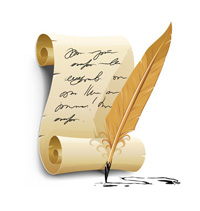 Российская ФедерацияНовгородская область Чудовский районАдминистрация Трегубовского сельского поселенияПОСТАНОВЛЕНИЕот   04.06.2018      № 53д.ТрегубовоО  внесении изменений  в   Поря-док работы комиссии  по   соблю-дению требований к служебному поведению муниципальных  слу-жащих, замещающих должности муниципальной службы в  Адми-нистрацииТрегубовского   сельско-го поселения, и урегулированию конфликта  интересов	ПОСТАНОВЛЯЮ:1. Внести в Порядок работы комиссии по соблюдению требований к служебному поведению муниципальных служащих, замещающих должности муниципальной службы в Администрации Трегубовского  сельского поселения, и урегулированию конфликта интересов, утверждённый постановлением Администрации Трегубовского  сельского поселения от 18.02.2016   № 20  «О комиссии по соблюдению требований к служебному поведению муниципальных служащих, замещающих должности муниципальной службы в Администрации Трегубовского  сельского поселения, и урегулированию конфликта интересов» следующие изменения:1.1. изложить подпункт 9.5 пункта 9 в новой редакции:     «9.5. Поступившее в соответствии с частью 4 статьи 12 Федерального закона от 25 декабря 2008 года № 273-ФЗ «О противодействии коррупции» и статьей 64.1 Трудового кодекса Российской Федерации в Администрацию Трегубовского  сельского поселения уведомление коммерческой или некоммерческой организации о заключении с гражданином, замещавшим должность муниципальной службы в Администрации Трегубовского сельского поселения, трудового или гражданско-правового договора на выполнение работ (оказание услуг), если отдельные функции муниципального управления данной организацией входили в его должностные (служебные) обязанности, исполняемые во время замещения должности в Администрации Трегубовского  сельского поселения, при условии, что указанному гражданину комиссией  ранее  было  отказано во вступлении в трудовые и гражданско-правовые отношения с данной организацией, или, что вопрос о даче согласия такому гражданину на замещение им должности в коммерческой или некоммерческой организации либо на выполнение им работы на условиях гражданско-правового договора в коммерческой или некоммерческой организации комиссией не рассматривался.»;	1.2. в пункте 10.1. слова «настоящего Положения» заменить на слова «настоящего Порядка»;	1.3. в пункте 10.2. слова «настоящего Положения» заменить на слова «настоящего Порядка», слова «настоящим Положением» заменить на слова «настоящим Порядком»;	1.4. в пункте 10.3. слова «настоящего Положения» заменить на слова «настоящего Порядка»;	1.5. в пункте 10.4. слова «настоящего Положения» заменить на слова «настоящего Порядка»;	1.6.  в пункте 10.5. слова «настоящего Положения» заменить на слова «настоящего Порядка»;	1.7. в подпункте а) пункта 11. слова «настоящего Положения» заменить на слова «настоящего Порядка»;	1.8. в подпункте в) пункта 11. слова «настоящего Положения» заменить на слова «настоящего Порядка»;	1.9. изложить пункты 11.1, 11.2, 12, 12.1 в новой редакции:«11.1. Заседание комиссии по рассмотрению заявления, указанного в абзаце третьем подпункта 9.2 пункта 9 настоящего Порядка  проводится не позднее одного месяца со дня истечения срока, установленного для представления сведений о доходах, об имуществе и обязательствах имущественного характера.11.2. Уведомление, указанное в подпункте 9.5 пункта 9 настоящего Порядка рассматривается на очередном (плановом) заседании комиссии.12. Заседание комиссии проводится в присутствии муниципального служащего, в отношении которого рассматривается вопрос о соблюдении требований к служебному поведению и (или) требований об урегулировании конфликта интересов.12.1. Заседания комиссии могут проводиться в отсутствие муниципального служащего при наличии письменной просьбы муниципального служащего о рассмотрении вопроса о соблюдении требований к служебному поведению и (или) требований об урегулировании конфликта интересов без его участия. В случае неявки на заседание комиссии муниципального служащего (его представителя), при отсутствии письменной просьбы муниципального служащего о рассмотрении данного вопроса без его участия, рассмотрение вопроса откладывается, но не более чем на 30дней. В случае повторной неявки указанных лиц без уважительных причин комиссия вправе принять решение о рассмотрении данного вопроса в отсутствие муниципального служащего.»;1.10. в пункте 19.2. слова «настоящего Положения» заменить на слова «настоящего Порядка»;1.11. в пункте 20.1. слова «настоящего Положения» заменить на слова «настоящего Порядка»;1.12. в пункте 28.1. слова «настоящего Положения» заменить на слова «настоящего Порядка».       2. Опубликовать постановление в официальном бюллетене Трегубовского сельского поселения «МИГ Трегубово» и разместить на официальном сайте Администрации Трегубовского  сельского поселения в сети Интернет.Глава поселения                                       С.Б.Алексеев_______________________________________________Российская ФедерацияАдминистрация Трегубовского  сельского поселенияЧудовского района Новгородской областиПОСТАНОВЛЕНИЕот  04.06.2018        №   54д.Трегубово	В соответствии с требованиями пункта 9 статьи 10 Федерального закона от 23.11.2009 № 261-ФЗ (в редакции от 03.07.2016) «Об энергосбережении и о повышении энергетической эффективности и о внесении изменений в отдельные законодательные акты Российской Федерации», статьей 14 Федерального закона от 6 октября 2003 года                № 131-ФЗ «Об общих принципах организации местного самоуправления в Российской Федерации»ПОСТАНОВЛЯЮ:	1. Внести изменения в Порядок организации сбора ртутьсодержащих ламп на территории Трегубовского  сельского поселения, утверждённый  постановлением Администрации Трегубовского  сельского поселения от 17.01.2013 № 3 «Об организации сбора отработанных ртутьсодержащих ламп на территории Трегубовского  сельского поселения», изложив раздел 2  в новой редакции:«2. Организация сбора, накопления и передачи на утилизацию отработанных ртутьсодержащих ламп для населения.2.1.Прием отработанных ртутьсодержащих ламп от потребителей (физических лиц) для временного накопления сроком до 3 месяцев осуществляет Администрация Трегубовского  сельского поселения; 	2.2 Администрация поселения, как организация, осуществляющая прием отработанных ртутьсодержащих ламп, обязана;- обустроить места временного накопления отработанных ртутьсодержащих ламп (в соответствии с установленным действующим законодательством требованиям), исключающие доступ третьих лиц, в которых будет организован прием отработанных ртутьсодержащих ламп;- определить должностное лицо, ответственное за прием отработанных ртутьсодержащих ламп для временного хранения;- провести обучение и инструктаж персонала, ответственного за прием отработанных ртутьсодержащих ламп для временного хранения;- разместить в СМИ информацию для населения о местах, времени, условиях приема отработанных ртутьсодержащих ламп. Время приема отработанных ртутьсодержащих ламп должно составлять не менее 2,5 часа в неделю. 2.3 Администрация поселения производит:Временное накопление ртутьсодержащих ламп в целях их дальнейшего транспортирования для утилизации;Вывоз отработанных ртутьсодержащих ламп с мест временного накопления не реже 1 раза в квартал;Ведение журнала учета поступающих отработанных ртутьсодержащих ламп от производителей отходов. 	2.4 Граждане, проживающие в многоквартирных домах, обязаны оплачивать расходы, связанные со сбором, использованием, обезвреживанием, утилизацией, транспортировкой, размещением отработанных ртутьсодержащих ламп организации,  осуществляющей обслуживание жилищного фонда».	2. Опубликовать постановление в официальном бюллетене Трегубовского сельского поселения «МИГ Трегубово» и разместить на официальном сайте Администрации Трегубовского  сельского поселения в сети Интернет.Глава поселения                             С.Б.Алексеев__________________________________________________Российская ФедерацияНовгородская область Чудовский районАдминистрация Трегубовского сельского поселенияПОСТАНОВЛЕНИЕот  16.07.2018     № 62д.ТрегубовоО внесении измененийв квалификационные требованиядля замещения должностеймуниципальной службыв Администрации Трегубовского сельского поселения ПОСТАНОВЛЯЮ:1. Внести в квалификационные требования для замещения должностей муниципальной службы в Администрации Трегубовского сельского поселения, утвержденные постановлением Администрации  Трегубовского сельского поселения  от 20.06.2013 № 64 «Об утверждении квалификационных требований для замещения должностей муниципальной службы в Администрации Трегубовского сельского поселения», следующие изменения:1.1. Изложить п.3 в следующей редакции:«3. К стажу муниципальной службы или стажу работы по специальности, направлению подготовки устанавливаются следующие квалификационные требования:1)для замещения высших должностей муниципальной службы-не менее четырех лет стажа муниципальной службы или стажа работы по специальности, направлению подготовки;2)для замещения главных должностей муниципальной службы-не менее двух лет стажа муниципальной службы или стажа работы по специальности, направлению подготовки;3)для замещения ведущих, старших и младших должностей муниципальной службы-без предъявления требований к стажу».1.2 Заменить в пункте 4 слова «для замещения ведущих должностей» на «для замещения главных должностей».2. Опубликовать постановление в официальном бюллетене Трегубовского сельского поселения «МИГ Трегубово» и разместить на официальном сайте Администрации Трегубовского сельского поселения в сети Интернет.Глава поселения                               С.Б.Алексеев_________________________________________Главный редактор: Алексеев Сергей Борисович                                      Бюллетень выходит по пятницамУчредитель: Совет депутатов Трегубовского  сельского поселения                Подписан в печать:           27.07.2018г.    в      14.00Издатель: Администрация Трегубовского  сельского поселения                      Тираж: 8 экземпляровАдрес учредителя (издателя): Новгородская область, Чудовский                      Телефон: (881665) 43-292район, д. Трегубово, ул. Школьная, д.1, помещение 32О внесении изменений в поста-новление Администрации Трегу-бовского  сельского поселения от  17.01.2013    №3 